LE PROGRES 15/05/15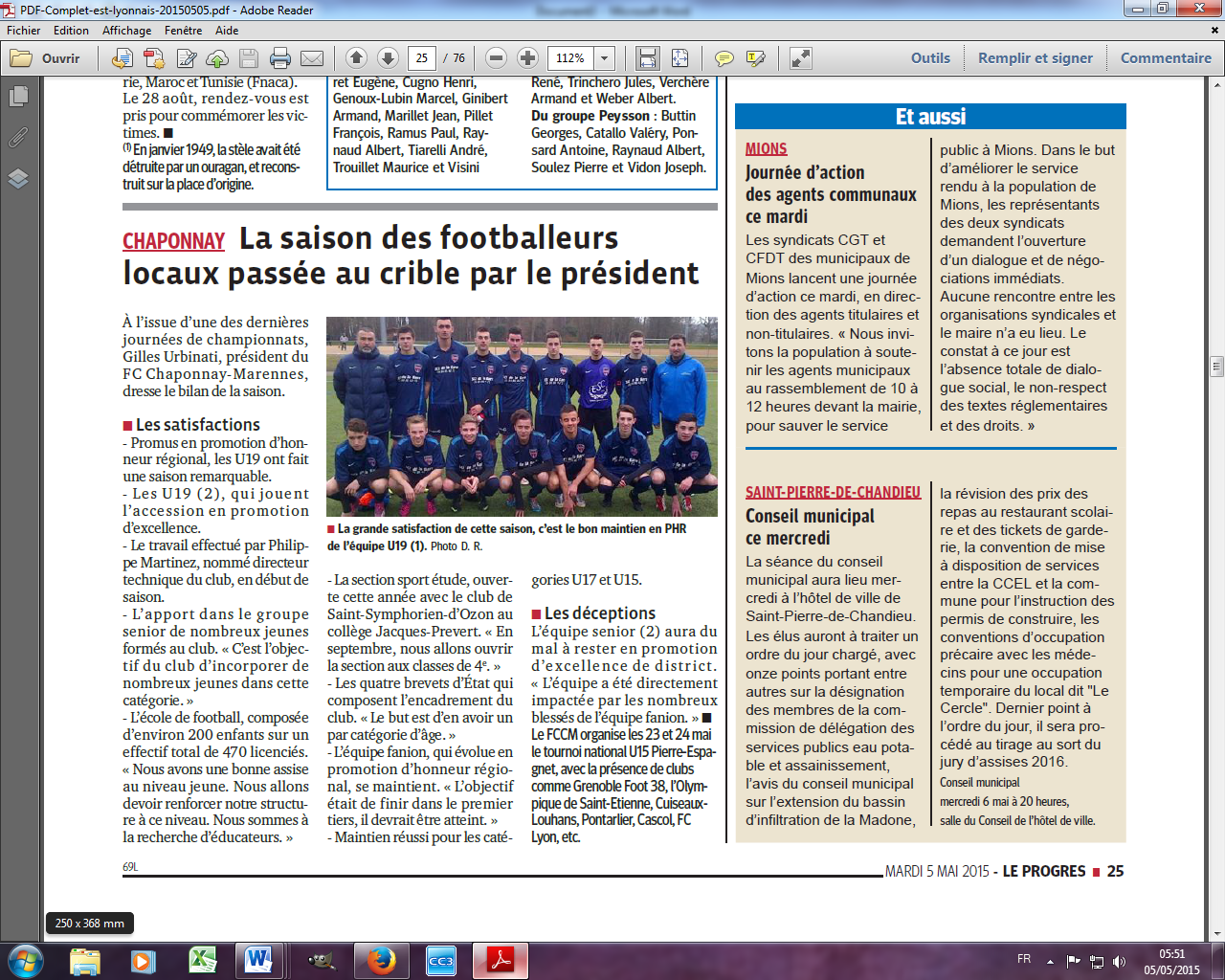 